Тетяна Арнольдівна Роговастарший викладач кафедри журналістики ЗНУкандидат наук із соціальних комунікацій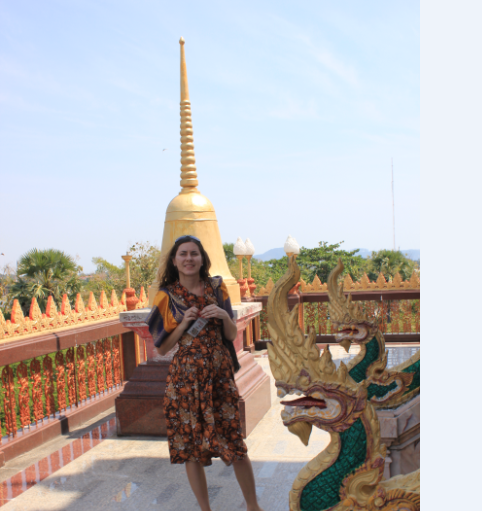 Працювала у навчальній лабораторії тележурналістики, на обласному телебаченні, достроково захистила дисертацію на здобуття ступеню кандидата наук на тему «Іміджевий портрет ведучих інформаційно-розважальних телепрограм України» в Інституті журналістики Київського національного університету у 2015 році, автор більше 15 наукових публікацій.Сфера наукових інтересів – етикетні норми у журналістській діяльності та повсякденному житті, імідж, робота ведучих, сучасні кінематографічні проекти.Кафедра: журналістики, 2-й корп. ЗНУ, ауд. 207 (2й поверх), 912 ауд. 4 гуртожиток ЗНУEmail:  TATA_ZAHARS@ukr.net.Телефон: (061) 289-12-24 (кафедра), 289-12-47 (студентська телестудія «Юніверс-ТБ»)